What happens if my child does not attend school regularly?An Education Welfare Officer will visit or write to you to discuss the reason for your child not attending school.Prosecution proceedings may be started and parents can be fined for failing to ensure that their child attends school regularly.The Education Welfare ServiceEducation Welfare is a specialist support service, which works in partnership with other agencies to provide a range of services for children and their families, as well as carrying out statutory functions.Education Welfare OfficersSupport schools, pupils and parents to encourage children to attend regularly.Help children overcome problems preventing them attending school.Arrange education if a pupil is unable to attend school for weeks/months.Should you wish to discuss your child’s attendance please make an appointment to see Mrs PerrettLLANTARNAM COMMUNITY PRIMARY SCHOOLEducation Welfare ServiceIs your Child Missing Out?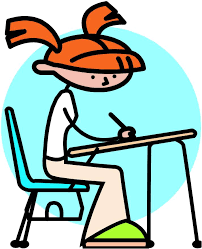 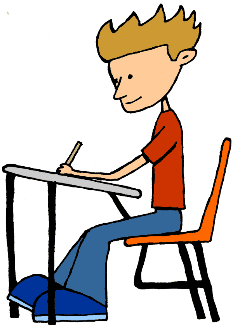 Attendance MattersWhy is it important for your child not to miss school?Children only get one chance at school.  If they do not attend school regularly they will not be able to keep up with schoolwork.Setting a good pattern of attendance from an early age will help your child later on.  Children who have poor school attendance have less change of getting a good job.Research has shown that some young people who regularly miss school for no good reason may be drawn into anti-social behaviour or crime.What does the law say?All children of compulsory school age (between 4 and 16 must get a suitable full time education.As a parent you are responsible for making sure this happens and you have a vital role in ensuring and promoting regular attendance at school.  You are the key person who will make a difference.If your child fails to attend school regularly – even if they miss school without you knowing – the Local Education Authority may take action against you.What about authorised absences?There may be times when your child is ill this is to be expected.They may also have to go to the doctors or the dentist, but these appointments should be made OUTSIDE school hours wherever possible.  If appointments are in school time please let office or class teacher know.Please phone school on 01633 480039 by 9:30 am on first day of child’s absence.Is My Child’s Attendance Good?100% = excellentAbove 95% = good90-95% = adequateBelow 90% = unsatisfactoryWhat about holidays?Schools have the discretion to grant up to 10 days absence in a school year.Absences for holidays will NOT be authorised if your child’s attendance is below 95%, unless there are exceptional circumstances.A holiday form must be filled in and handed to the office at least a week before date of holiday.LatenessPlease ensure that your child is in school on time.  Pupils who arrive late for school disrupt the lesson and miss an important part of the school day.This table shows the amount of days your child would be missing if they have poor attendanceAttendance over the whole school yearDays missed from school100%099%197%595%1090%1985%2880%3870%5760%7650%9540%114